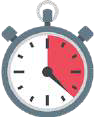 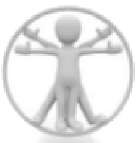 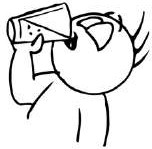 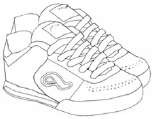 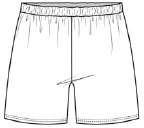 Pense à boire de l’eau régulièrement : avant, pendant et après la séance.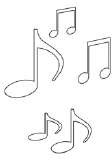 Tu peux travailler en musique, c’est plus agréable et plus motivant !Pour rester en forme, ces exercices doivent s’associer à une bonne alimentation, un temps de sommeil suffisant ainsi que d’autres activités si tu le peux : du vélo, de la marche, de la course à pied dans ton quartier !Pense à alterner côté droit et côté gauche.Continuité pédagogique en EPS – mars 2020		PERRET / BEURET, prof EPS clg FELIX - SoulaProf : Classe : Date : XX avril 2020Partie 1 – ÉchauffementPartie 1 – ÉchauffementPartie 1 – ÉchauffementPartie 1 – ÉchauffementPartie 1 – ÉchauffementPartie 1 – Échauffement20 montées de genouxsur place20 montées de genouxsur place20 talons- fesses surplace20 sauts alternés jambe/brasopposés10 jumping-jack10 flexions complètesdes jambes10 secondes de course rapidesur place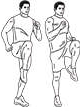 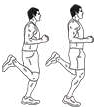 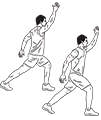 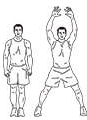 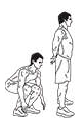 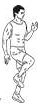 Le genou doit monter bien haut.Le genou doit monter bien haut.Le talon vient toucher la fesse.Sauts sur place en alternant brasdroit / jambe gauche et bras gauche /jambe droite.Alterner jambes et bras serrés puis jambes et bras écartés.Garder le dos droit et aller toucher le sol avec les mains.Sprint sur place en utilisant les bras.Partie 2 – CardioPartie 2 – CardioPartie 2 – CardioPartie 2 – CardioPartie 2 – Cardio10 jump-squat10 jump-squat10 mountain climber10 sauts groupés10 tap-tap pieds10 cloche-pieds latéraux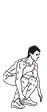 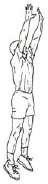 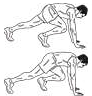 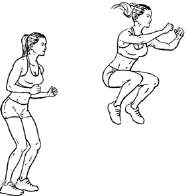 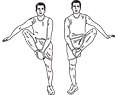 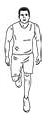 Garder le dos droit et aller toucher le sol avec les mains puis pousser versle haut.Garder le dos droit et aller toucher le sol avec les mains puis pousser versle haut.En position pompe, ramener les genoux vers la poitrine en alternant genoudroit puis gauche.Sauter sur place en élevant les genoux à la poitrine.Attention à la réception.Toucher l’intérieur du pied droit avec la main gauche et inversement en enchaînant les actions.Sauter à cloche-pied de droite à gauche avec un déplacement d’environ 30 cm.Partie 3 – Renforcement musculaire – SpécifiquePartie 3 – Renforcement musculaire – SpécifiquePartie 3 – Renforcement musculaire – Spécifique30secondes chaise dos au mur30secondes chaise dos au mur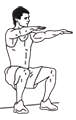 Le dos contre un mur, se fléchir jusqu’à obtenir un angle droit sous les genoux, talons des pieds au sol.Maintenir cette position de chaise pendant 30 secondes en continuant à bien respirer.Les bras tendus vers l’avant si c’est facile.10 coups droits10 coups droits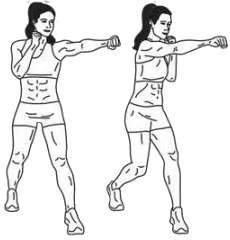 Départ « en garde ».Tendre un bras devant soi puis ramener le poing en garde.Répéter ce mouvement 10 fois de chaque bras.10touchers épaules10touchers épaules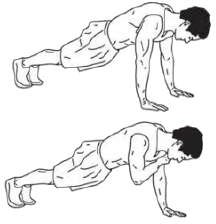 Départ en position pompe.Toucher une épaule avec la main opposée.Répéter le mouvement 10 fois en alternant toucher épaule droite / toucher épaule gauche.30secondes araignée30secondes araignée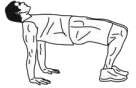 En appui sur les pieds et les mains à plat, dos vers le sol.Élever le bassin et conserver l’alignement genoux- bassin-épaules.Maintenir cette position 30 secondes.20superman alternés20superman alternés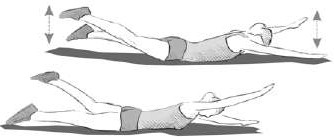 Départ position allongée sur le ventre, jambes et bras tendus, serrés.Élever jambe et bras opposés alternativement.Réaliser 20 répétitions.Répète chaque exercice une deuxième fois pour bien renforcer chaque muscle travaillé.Répète chaque exercice une deuxième fois pour bien renforcer chaque muscle travaillé.Répète chaque exercice une deuxième fois pour bien renforcer chaque muscle travaillé.Répète chaque exercice une deuxième fois pour bien renforcer chaque muscle travaillé.Partie 4 – Étirements (Maintien de chaque position 10 secondes)Partie 4 – Étirements (Maintien de chaque position 10 secondes)Partie 4 – Étirements (Maintien de chaque position 10 secondes)Partie 4 – Étirements (Maintien de chaque position 10 secondes)Partie 4 – Étirements (Maintien de chaque position 10 secondes)TricepsTricepsQuadricepsDorsauxIschio-jambiersAdducteurs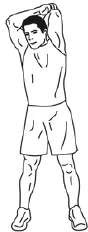 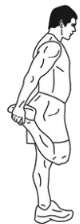 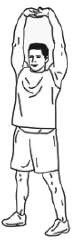 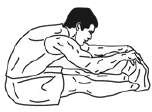 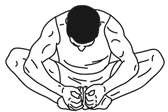 